Publicado en Madrid el 13/05/2021 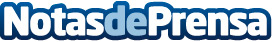 'Hasta los cojones del pensamiento positivo': la crítica de Buenaventura del Charco a los mensajes vacíosMas de 300 millones de personas en el mundo conviven con depresión y 260 millones con ansiedad. 'Hasta los cojones del pensamiento positivo' es una obra sincera, honesta, emotiva y directa en la que se aprende a ser feliz desde el verdadero cambio y la lealtad a uno mismoDatos de contacto:Claudia Garal648183184Nota de prensa publicada en: https://www.notasdeprensa.es/hasta-los-cojones-del-pensamiento-positivo-la Categorias: Nacional Literatura Sociedad Entretenimiento http://www.notasdeprensa.es